Begrijpend lezen 3.4, groep 7.Het doek= een schilderij dat op linnen in geschilderdDe kunst= mooie dingen die mensen hebben gemaaktOogt natuurlijk= het ziet eruit zoals in het echtVoorstellen= je ziet het in gedachten voor jeHet palet= plankje met een gat erin waar de verf op zit waarmee een schilder schildertPrikkelend= je krijgt er zin in, je wordt er enthousiast van (het prikkelt de fantasie: je krijgt er ideeën door).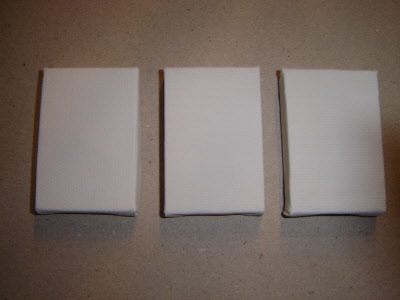 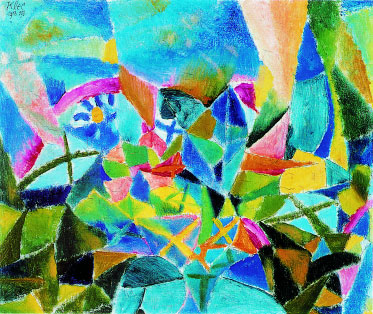 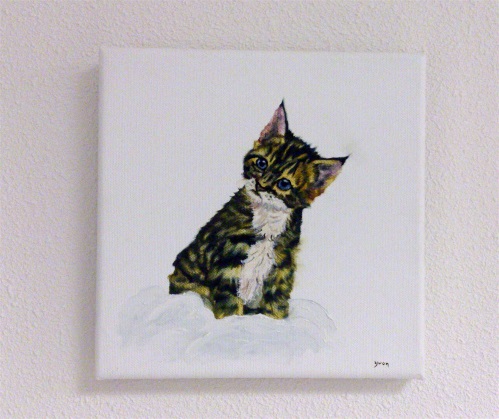 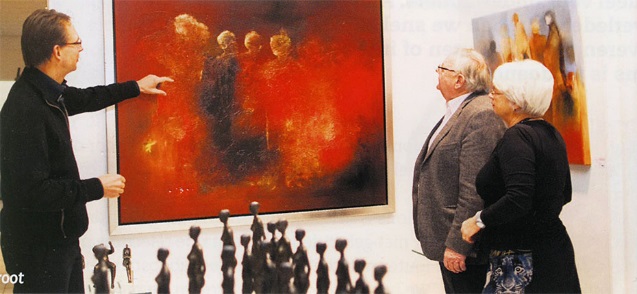 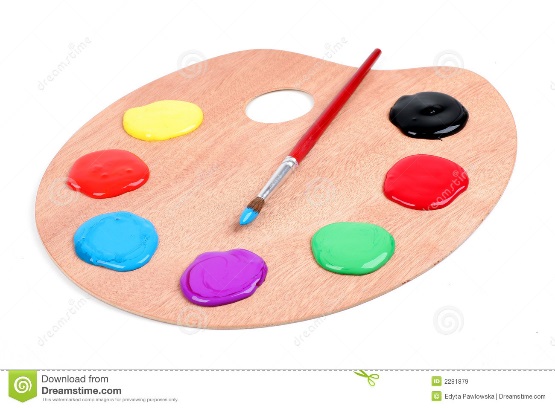 